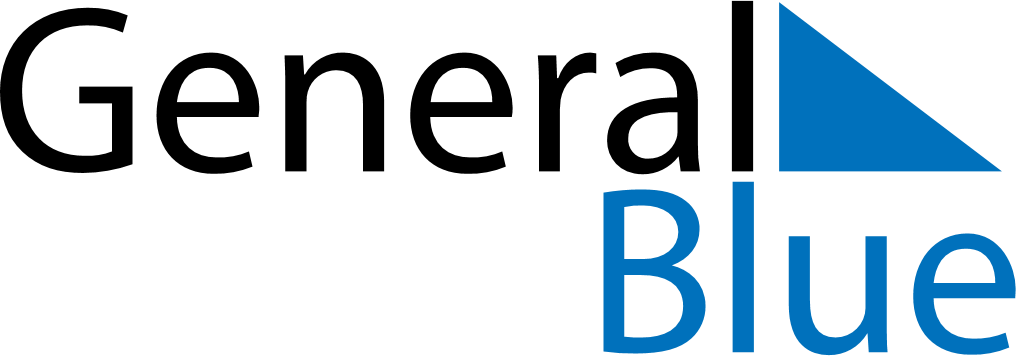 February 2018February 2018February 2018February 2018February 2018February 2018CanadaCanadaCanadaCanadaCanadaCanadaMondayTuesdayWednesdayThursdayFridaySaturdaySunday1234Groundhog Day56789101112131415161718Valentine’s Day19202122232425262728NOTES